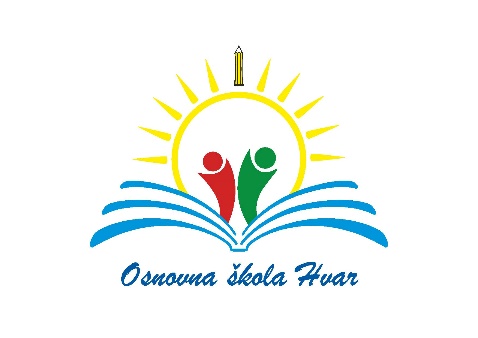 DODATNI OBRAZOVNI MATERIJALIZA  ENGLESKI JEZIK U PREDMETNOJ NASTAVI ZA ŠKOLSKU 2021./2022.G(UČITELJICA H.BURATOVIĆ)PREDMETRAZREDBROJ UČENIKANAZIV DODATNOG MATERIJALAIZDAVAČEngleski jezik5. (a ili b)?J. Dooley: Right On 1 – radna bilježnica i zbirka zadataka iz gramatike za 5. razred osnovne školeALFA d.d.Engleski jezik6.a i 6.b23 + 6.b J. Dooley: Right On 2 – radna bilježnica i zbirka zadataka iz gramatike za 6. razred osnovne školeALFA d.d.Engleski jezik 7.a i 7. b41J. Dooley: Right On 3 – radna bilježnica i zbirka zadataka iz gramatike za 7. razred osnovne školeALFA d.d.Engleski jezik8.a i 8.b 29J. Dooley: Right On 4– radna bilježnica i zbirka zadataka iz gramatike za 8. razred osnovne školeALFA d.d.